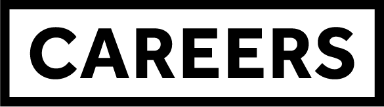 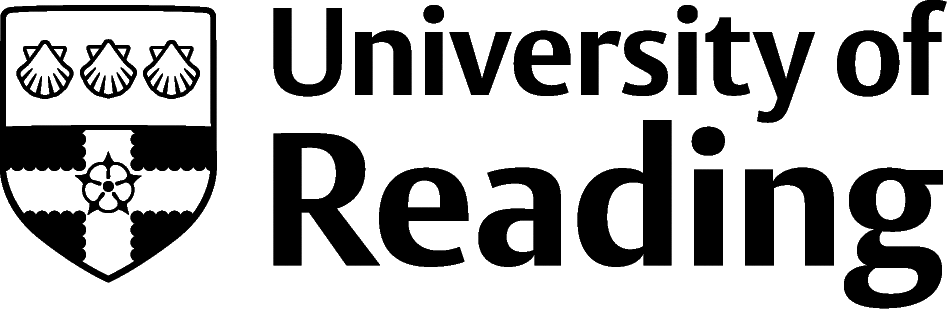 SKILLS CVThe Skills CV is a format that is particularly useful when you have lots of experiences, but they are not directly relevant to the job that you are applying for.This means that they can be really useful for a more experienced person when they are looking to change career.  In this example Lesedi is looking to move from meteorology career to a sustainability career.It also might be useful for someone at the start of their career who has lots of extra-curricular activities – like volunteering, caring responsibilities, sports or positions in society committees – but no work experience.Small point to note – Lesedi has put a link to her You Tube channel on the CV, but has kept the formatting the same rather than used the automated underlined blue text. That’s an aesthetic choice she’s made so that the style of the text remains constant.Lesedi AdebayoWork ExperienceEducationExtra-Curricular ActivitiesSkillsReferences: Available on request12 Anywhere Street, Reading, RG1 1QW07777 777 777, lesedi-a@coolmail.comProfileAn experienced meteorologist with the Ghana Meteorological Agency (GMA), currently building on my knowledge, skills and experience with a Masters at the University of Reading. Looking to secure a role in a climate action organisation, where I can use my skills to help address the climate emergency, with particular reference to the impact on equatorial regions.Jan 2019 – Aug 2023Senior Meteorologist, Ghana Meteorological Agency, GhanaManage the provision of the weather service to the aviation industry in GhanaLead a team of three to deliver hourly forecasts, 24 hours per dayDeveloped the latest iteration of the forecasting model, in collaboration with peers in the other departmentsApril 2017 – Dec 2018Meteorologist, Ghana Meteorological Agency, GhanaInterpreted observations from the land, sea and upper atmosphere to generate public weather forecastsWrote weekly reports to internal and external stakeholders, which were the basis of national logistical planning activityDeveloped, as part of a team of three, the automated gathering of data from weather stations across Ghana.Sept 2023 – PresentMSc Applied Meteorology and Climate with Management, University of Reading Key Modules include: Weather and Climate Discussion, Managing People and Organisations, Climate Services and Climate Impact Modelling.Sept 2013 – July 2016BSc Meteorology and Atmospheric Physics, University of Cape CoastKey Modules include: Physics, Fluid Dynamics, Dynamic Meteorology, Tropical Meteorology05/2021 – presentVlogger - lesedisavestheworldCreate, write, produce and star in a fortnightly You Tube vlog that focuses on the effects of climate change in the equatorial regions of the world.Communicate in a fresh, upbeat manner that has led to a growth to 50,000+ subscribers10/2018– 08/2023Event Manager, Accra Communities Programme Project managed five events per year, that are aimed at reaching the parts of the community that are most at need.Persuade volunteer teams of up to 50 per event to give up their time and energy to make the events a successBrought in all events within budget, and post-event evaluation has consistently shown that the goals were achieved.Generated proven sustainable change to the lives of those that have taken part.ITMS Office including advanced Excel and PowerPoint; Various modelling software, Python, C++Use of production level video and editing software to create and share vlogs.LanguagesEnglish – Fluent Mother Tongue - Laal, and Kujarge